PU 230-302K PU краска с шелковисто-матовым эффектом для верхних покрытий для древесиныИнформация о продукцииgb 6/0515 страница 1 / 2Описание продуктаОбласть применения :	2K-полиуретановое быстросохнущее покрытие, которое подходит для нанесения навысококачественную мебель (мебель для ванной комнаты, кухни и офиса). Нанесение распылением или наливное покрытие. В сочетании с Mipa PU 950-25 2K- PU-Glashärter можно наносить на стеклянные основания.Технические характеристики:	Вяжущая основа:	Полиуретан-КАБ-системаСодержание сухого вещества:	33 - 39 % по весу, 	16 - 21 % по объемуВязкость распыления (DIN 53 211): 	30 - 35 с 4 мм DIN Плотность (DIN EN ISO 2811):	1,00 - 1,20 кг/лБлеск (DIN EN ISO 2813):	20 - 30 единиц / 60° (шелковисто-матовая)Свойства:	-  1 B группа химического механического напряжениябыстросохнущаявысокая стойкость к УФ-излучению и погодным условиямотличная водостойкость-  устойчива к растворителямкратковременные температурные воздействия: 120°Cпостоянные температурные воздействия: 80°C- испытание на сцепление (DIN EN ISO 2409):шпон, пленка (лист), твердая древесина: Gt 0 (очень хорошо)Расчетный расход:	12,6 - 19,3 м2  / кг (при толщине сухого покрытия 10 мкм)14,3 - 19,4 м2  / л (при толщине сухого покрытия 10 мкм)Условия хранения:	В плотно закрытой заводской таре срок хранения - не менее 2 лет.НанесениеРабочие условия:	От + 10 °C, не более 80 % относительной влажности воздуха.Подготовка поверхности:	Шпон (окрашенный, неокрашенный), пленочная поверхность, твердая древесина: очистить,зашлифовать используя P 180 - P 280 и тщательно удалить все следы пыли.Подложка из стекла:тщательно очистить используя Mipa  Silikonentferner,  после этого наснести Mipa  1K- Glasprimer в качестве усилителя адгезии (использовать согласно информации о продукции Mipa 1K-Glasprimer).Нанесение:	Давление [бар]	Размер	  Операции 			форсунки [мм] 	 распыленияРазбавлениеРаспылитель / Воздушный 	3 - 5	1,3 - 1,5	2 - 4	10 - 15 %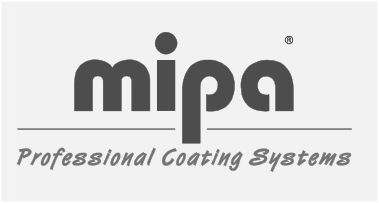 Краскопульт низкого давления	2.5 - 3	1.3 - 1.4	2 - 4	10 - 15 %с высоким потреблением сжатого воздухаСтруйный облив	-	-	-	10 - 15 %Этот лист технических данных представлен исключительно для ознакомления! По нашей информации, имеющейся на момент публикации, приведенные данные соответствуют действующим стандартам и основаны на многолетнем опыте производства данной продукции. Тем не менее, представленная информация не является юридически обязывающей и не подразумевает каких-либо гарантий. При работе с продукцией следует соблюдать рекомендации, содержащиеся в соответствующих паспортах безопасности материалов, и указания на этикетке продукции. Компания оставляет за собой право в любое время добавлять, удалять или изменять информацию без предварительного уведомления.MIPA SE · D-84051 Эссенбах· Тел. 08703/922-0 · Телефакс 08703/922-100PU 230-302K PU краска с шелковисто-матовым эффектом для верхних покрытий для древесиныИнформация о продукцииgb 6/0515 страница 2 / 2Растворитель:	Mipa 2K-VerdünnungОтвердитель :	Mipa H 5, H 10 или в случае росписи стекла: Mipa PU 950-25Пропорция смешивания :	По весу:	10 : 1 (тон: отвердитель)Полное отверждение через 2 - 3 дней (при 20 °C).Срок годности:	24 часаОсобые условияТолько для профессионального применения. Некоторые красители могут содержать свинец, поэтому не используйте их для покраски детских игрушек или предметов, которые могут попасть в рот. Уникальная УФ-устойчивая пигментация (например, для покрытия фасада) доступна по запросу. Рекомендуем проверить соответствие выбранного цвета на каком-либо образце до начала покраски. Подложка из стекла: Перед применением абсолютно необходимо точно определить сторону поверхности стекла, пригодную для повторного покрытия, (например, с помощью соответствующего измерительного прибора для определения оловянной стороны флоат-стекла), т.к. обычно покрыть оловянную сторону невозможно.Техника безопасностиВо время работы с краской не курить, не есть и не пить. Хранить в недоступном для детей месте.Удаление с инструментовИнструменты очищать сразу же после нанесения краски. Для этого использовать растворитель целлюлозы MIPA Nitroverdünnung.Этот лист технических данных представлен исключительно для ознакомления! По нашей информации, имеющейся на момент публикации, приведенные данные соответствуют действующим стандартам и основаны на многолетнем опыте производства данной продукции. Тем не менее, представленная информация не является юридически обязывающей и не подразумевает каких-либо гарантий. При работе с продукцией следует соблюдать рекомендации, содержащиеся в соответствующих паспортах безопасности материалов, и указания на этикетке продукции. Компания оставляет за собой право в любое время добавлять, удалять или изменять информацию без предварительного уведомления.MIPA SE · D-84051 Эссенбах· Тел. 08703/922-0 · Телефакс 08703/922-100ВысыханиеУстойчива к пылиШлифованиеНелипкаяПовторное нанесениеТемпература объекта 20 °C Температура объекта 60 °C15 - 20 мин.50 - 60 мин.2 ч 30 мин.--